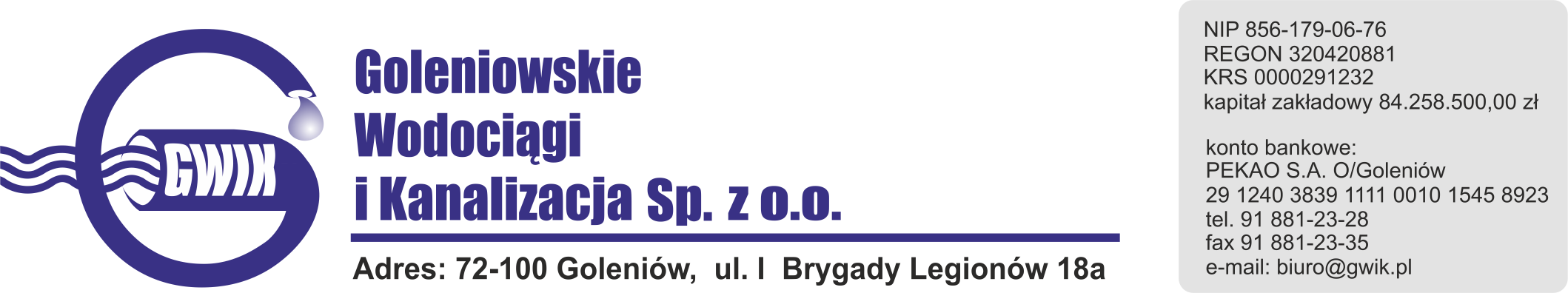 										 Goleniów 14.05.2020OGŁOSZENIE O PRZERWIE W DOSTAWIE WODYGoleniowskie Wodociągi i Kanalizacja Spółka z o.o. w Goleniowie informuje, że w związku z pracami przyłączeniowymi na sieci wodociągowej w ulicy Lipowej w miejscowości Lubczyna w dniu:20.05.2020 (środa) zostanie wstrzymana dostawa wody do odbiorców w ulicy:Lipowa DąbskaPlanowane godziny wstrzymania dostawy wody od 900  do 1200  Godziny w/w prac mogą ulec zmianie.Przepraszamy za powyższe niedogodności.